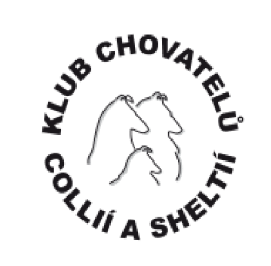 KLUB CHOVATELŮ COLLIÍ A SHELTIÍVás srdečně zve na klubovou výstavu pro plemenakolie dlouhosrstá - kolie krátkosrstá – šeltie23.11.2019Klubová výstava spojená s bonitací(bez zadávání titulu Klubový vítěz)                	CAJC – CAC – res.CAC – BOJ – Nej pes / fena - BOS - BOV – BOB – JBIS – BISDatum konání:	23.11.2019 (sobota)Místo: 		Kladenská sportovní hala, ul. Sportovců 817, Rozdělov, Kladno 272 04GPS: 			Loc: 50.1365328N, 14.0881950EUzávěrka:		 I.  30.09.2019         	 II. 18.10.2019            III. 1.11.2019 (pouze on-line)Rozhodčí:     		Anna Kochan – PL      			                    DK, KK			Elena Balázsovits – HU (ch.s. Nyitramenti)	SHEZměna rozhodčích vyhrazena.Pořadatel si rovněž vyhrazuje právo upravit rozdělení plemen v závislosti na počtech přihlášených jedinců.Bonitace:		 Bude probíhat od 11 hod. (čas bude upřesněn všem přihlášeným jedincům). Program: (časy jsou orientační) 7:30 – 9:00		přejímka psů9:00 – 9:15		zahájení výstavy9:15 – 14:30		posuzování v kruzíchcca od 11 hod. 	BONITACE15:00 – 16:00 		soutěže: chovatelské skupiny, páry, plemeníci, BIS program.Soutěže Dítě a pes a Handling pro dospělé se budou konat v čase oběda rozhodčích. Pro zařazení do třídy je rozhodující věk psa v den konání výstavy. Ke každé přihlášce je třeba doložit oboustrannou fotokopii průkazu původu s vyplněným majitelem, jinak nebude přijata. Pro třídu pracovní je třeba doložit kopii certifikátu. Pro třídu vítězů a pro třídu čestnou je třeba doložit kopii některého z titulů z konkurence dospělých: Interšampion, Národní šampion, Národní vítěz, Klubový vítěz či Vítěz Speciální výstavy, Evropský vítěz, Světový vítěz.Pokud k přihlášce nebude připojen doklad o tom, že pes splňuje podmínky dané pro třídu pracovní, čestnou nebo vítězů, bude zařazen do třídy otevřené.Čitelně vyplněné přihlášky je nutné zaslat s oboustrannou fotokopií PP a dokladem o zaplacení poplatků a dalšími potřebnými kopiemi.Psi musí být vybaveni pasem pro malá zvířata nebo očkovacím průkazem (dle § 6 odst. 3 pís. b zákona 166/1999 Sb., o veterinární péči a o změně některých souvisejících zákonů v platném znění vet. zákona). Všechna zvířata musí mít platnou vakcinaci proti vzteklině v souladu s § 4 odst. 1, pís. f veterinárního zákona, a to již od věku 4 měsíců. Psi chovatelů z členských zemí EU a třetích zemí musí splňovat podmínky dané nařízením Evropského parlamentu a Rady 998/2003 ze dne 26.5.2003. Za platné se považuje základní očkování za 21 dnů ode dne jeho provedení. Dále se považuje za platné přeočkování během doby účinnosti předchozí použité očkovací látky.První pes člena klubu 		    	600,- Kč 	      700,- Kč		 900 - KčDruhý pes člena klubu stejného majitele	500,- Kč	      600,- Kč		 800,- KčPrvní pes nečlena 			          1100,-Kč	     1200,- Kč               1400,- Kč	       Druhý pes nečlena 			          1000,- Kč	     1100,- Kč	            1300,- KčTřída veteránů člen klubu			300,- Kč	       350,- Kč		 450,- KčTřída veteránů nečlen klubu 			500,- Kč	       550,- Kč		 650,- KčTřída štěňat, dorost, čestná člen klubu	200, - Kč	       250,-Kč		 350,- KčTřída štěňat, dorost, čestná nečlen klubu	300,- Kč	       350,-Kč		 450,- KčSoutěže (skupiny, páry, plemeníci) 	            100,- Kč	       150,-Kč		 200,- KčDítě a pes 					  50,- Kč	        50,- Kč		  50,- KčHandling pro dospělé s vlastním plyšákem    50,- Kč	        50,- Kč		  50,- KčZAHRANIČNÍ VYSTAVOVATELÉ / PLATBA PŘEDEM NA ÚČET		50 euro za psa BONITACE člen 300,-KčBONITACE nečlen 800,-KčPřihláška v den dané uzávěrky musí být kompletní včetně potvrzení o zaplacení platby(příkaz k úhradě není dokladem o jejím provedení).Za člena klubu je považován i člen jiného klubu kolií a šeltií v ČR. 								   Člen				 Nečlen   Inzerce v katalogu (chovatelská): 1/2 strany A5 barevná	150,- Kč			400,-Kč celá strana A5 barevná	300,-Kč			500,-Kčpodnikatelská A5 barevná	500,-Kč			1000,-KčPožadavky na inzerci v tiskovém rozlišení min 300 dPi zasílejte nejpozději do data poslední uzávěrky 1.11.2019  na email: Radka.bacinova@seznam.cz1) Převodem na účet Klubu: Bankovní spojení: Fio Banka,  
č.účtu: 2600371883/2010, majitel účtu: Klub chovatelů Collií a Sheltií, Mrač 197, 257 21 Mrač; 
Konstantní symbol: 0308 (0309 pro složenku „A“), 
Variabilní symbol: váš kontaktní telefon (9 číslic), 
Specifický symbol: 444 (výstava), 555 (bonitace), 444555 (výstava+bonitace); 111(členství - uhraďte zvlášt)  - Váš osobní variabilní symbol Vám přidělí matrikářka klubu!!IBAN CZ72 2010 0000 0026 0037 1883, SWIFT FIOBCZPP2) Složenkou typ „C“ na adresu pro zasílání přihlášekProtesty proti rozhodnutí rozhodčího jsou nepřípustné. Protestovat lze pouze z formálních důvodů proti porušení výstavních předpisů a propozic. Protest musí být podán písemně současně se složením jistiny 1.200,-Kč, pouze v průběhu výstavy. Nebude-li protest uznán, jistina propadá ve prospěch pořadatele výstavy. Protestní komise bude ve složení ředitel výstavy, rozhodčí a člen výboru KCHCS.►Pokud není uvedeno jinak, platí ustanovení výstavního řádu ČMKU. Výstavy jsou přístupné všem psům a fenám plemen kolie dlouhosrstá, kolie krátkosrstá a šeltie, zapsaných v některých z plemenných knih uznaných FCI.►Z účasti na výstavě jsou vyloučeni psi, kteří nejsou uvedeni v katalogu, dále psi nemocní, podezřelí z nemoci, po úraze, feny v druhé polovině březosti, feny kojící a háravé, psi v majetku osob, kterým bylo odňato právo vystavovat a psi nebezpeční – kousaví a agresivní vůči lidem a psům. Psi s kupírovanýma ušima (VŘ ČMKU čl.12) . Pořadatel výstavy nezodpovídá za škody způsobené psem nebo vystavovatelem, ani za úhyn nebo ztrátu psa. Volné pobíhání psů není dovoleno. Majitelé psů jsou povinni udržovat čistotu a je zakázáno poškozovat areál. Na výstavě je zakázán prodej štěňat. Musí být dodržovány právní předpisy (zejména předpisy na úseku veterinární péče a ochrany zvířat proti týrání). ►V případě více vlastníků vystavovaného jedince (musí být uvedení v originále PP) jsou v katalogu uváděna jména spolumajitelů, ale pouze jedna kontaktní adresa. Pro uplatnění slevy pro členy je třeba, aby všichni spolumajitelé byli členem Klubu.►Každý vystavovatel, resp. majitel vystavovaného psa musí v přihlašovacím systému dogoffice hlásit psa ve svém majetku pod svým účtem (přihlašovacím jménem).►Pro uplatnění slevy za druhého a dalšího psa musí VŠICHNI jedinci mít v originále PP uvedené stejné majitele! ►V případě, že by se výstava z objektivních příčin nekonala (nákaza, apod.), budou poplatky použity k uhrazení nákladů spojených s přípravou výstavy.CAJC – čekatelství junior-šampióna ČR, pes a fena ve třídě mladých, ocenění známkou výborný 1Nejlepší mladý plemene - (BOJ) Titul získává nejlepší mladý pes nebo fena plemene z konkurence oceněných CAJCCAC – čekatelství šampióna ČR, pes a fena ocenění známkou výborný 1 ve třídě střední, otevřené, pracovní a vítězůres.CAC – pes a fena ocenění známkou výborný 2 ve třídě střední, otevřené, pracovní a vítězůNej pes/fena – pro nejlepšího psa a fenu z každého plemene; nastupují psi a feny s tituly CACNejlepší veterán plemene (BOV) – pes nebo fena, kteří obdrželi ve tř. veteránů ocenění výborný 1.BOB – pro nejlepšího psa nebo fenu z každého plemene; nastupují nejlepší dospělí jedinci (Nej.pes a Nej.fena KV) a dále nejlepší mladý pes a fena a nejlepší veterán pes a fenaBOS - nejlepší z opačného pohlaví, než je BOB; do soutěže nastupují nejlepší mladý pes a fena, nejlepší veterán pes a fena a nejlepší dospělí jedinci pes a fena opačného pohlaví než jedinec, který získal BOBJunior BIS – soutěží jedinci s oceněním Nejlepší mladý plemene (BOJ)BIS – nejlepší jedinec Klubové výstavy 2019; nastupují jedinci s tituly BOB Dítě a pes – 4 - 9 let věku dítěte (Rozhodující je věk dítěte den před výstavou).Handling pro dospělé s vlastním plyšákem – nad 20 let (Rozhodující je věk den před výstavou).Nejhezčí pár psů – Pes a fena jednoho plemene, kteří byli na výstavě posouzeni a jsou v majetku jednoho majitele. Nejlepší chovatelská skupina – Soutěž se vypisuje pro nejméně tři jedince stejného plemene, kteří byli na výstavě posouzeni, pocházející od jednoho chovatele a jsou potomci nejméně dvou různých otců nebo matek. Psi nemusí být v majetku chovatele.Nejlepší plemeník / plemenná fena - nastupuje plemeník / plemenná fena nejméně s 5 potomky, kteří byli na výstavě posouzeni. Hodnotí se typ a kvalita odchovu. Plemeník nemusí být na výstavě posouzen v normální konkurenci. Nejlepší štěně KLV (BIS Baby) - nastupují psi a feny ze tříd štěňat ocenění známkou Velmi nadějný 1Nejlepší dorostenec KLV (BIS Puppy) - nastupují psi a feny ze tříd dorostu ocenění známkou Velmi nadějný 1Nejlepšího veterán KLV (BIS Veterán) - Do soutěže nastupují Nejlepší veteráni plemene (BOV).Nejlepší z čestných tříd (BIS čestná třída) – soutěží vítězové čestných třídUdílení titulů není nárokové. Tituly mohou být zadány pouze pokud kvalita jedince odpovídá, a to i bez ohledu na počet soutěžících psů. Každý posouzený jedinec obdrží posudkový list a diplom. Vítězové titulů a soutěží obdrží věcné ceny:Klub chovatelů Collií a Sheltií věnuje ceny pro jedince s tituly CAJC, CAC, res.CAC, Nejlepší pes/fena, BOJ, BOV, BOS, BOB a BIS a dále pro vítěze soutěží.Chovatelé – sponzoři, kteří chtějí věnovat cenu, oznámí toto písemně organizátorovi (email: martisouckova@seznam.cz) a zároveň uvedou, za jakých podmínek (jakému plemeni v jaké soutěži, jakým kategoriím, či jakým jedincům) cenu věnují. Chovatelé – sponzoři budou uvedeni v katalogu. Ceny nemusí být věnovány jen tradičním vítězům, ale mohou být například určeny pro nejmladšího/nejstaršího jedince výstavy, pro všechna druhá, třetí nebo čtvrtá místa, pro všechna štěňata apod.Při doložení vyšetření DNA CEA + MDR1 + DKK**				300,-Při doložení vyšetření DNA DM +  MDR1 + DKK**				300,-Při doložení jednotlivého genetického vyšetření nebo DKK 		            100,-*doložené výsledky budou zapsány na bonitační list a zveřejněny v genealogii, u zápisu bonitace v Magazínu i na webu Klubu a založeny pro potřeby klubu s bonitačními listy**doloženo v den bonitace kvalitní kopií certifikátu, přikládá se k bonitačnímu listu*** Klinické vyšetření DOV je ze slev vypuštěnoNepovinná vyšetření:DNA CEA*, DNA MDR1*,  DNA PRA rcd2* (pouze u kolií), DNA DM, DKK*vyšetřeno v laboratořích  např. Optigen, Genomia, Slovgen, Liběchov, Vemodia a doloženo originálem certifikátu. * DKK vyšetřeno u oficiálního posuzovateleSlevu lze uplatnit bez ohledu na výsledek vyšetření!!!!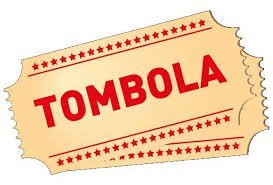 Dle nových podmínek, schválených členskou schůzí 17.3.2018 je u šeltií povinné doložení vyšetření luxace patel k bonitaci.Přihlášky a informace:	Přihlášky podávejte elektronicky přes portál www.dogoffice.czSystém přihlášky VŽDY automaticky potvrzuje. Zde můžete sledovat i on-line statistiky obsazení tříd!V případě problémů s přihlášením využijte pro dotazy email:  Radka.bacinova@seznam.czVe výjimečných případech je možné přihlášky zaslat poštou na adresu:		Radka Korábečná, K.Čapka 35, Čeperka, 533 45Veterinární podmínky:Výstavní poplatky                                       I.uzávěrka                  II.uzávěrka              III.uzávěrka (online)                                                                        30.09.2019                    18.10.2019                  1.11.2019 CHCI SE STÁT ČLENEM = poplatky jako člen + členství 2019 a zápisné +350,-Kč – vyplňte přihlášku do klubu a zašlete matrikářce klubu: paní Kuckové: matrika.kchcs@gmail.comPlatba:Protesty:	Všeobecná ustanovení:Tituly:Soutěže:Ceny:	Slevy z bonitace:Pokud chcete řádně uplatnit slevu na poplatku z bonitace, je NUTNÉ k přihlášce přiložit kvalitní fotokopii výsledku vyšetření a originál mít s sebou na bonitaci.V případě nedoložení kopií již při přihlášení nebude sleva uznána.Pořadatelem výstavy je Klub Chovatelů Colií a SheltiíŘeditelka výstavy: Ing. Martina SoučkováGarant bonitace: Radka KorábečnáPro přihlášení na výstavu využijte portál www.dogoffice.czV případě problémů s přihlášením využijte pro dotazy email: Radka.bacinova@seznam.czNĚCO NAVÍC:TombolaKCHCS bude v letošním roce pořádat tombolu, jejíž výtěžek bude věnován na vybraný charitativní účel. Tímto bychom rádi požádali chovatele, vystavovatele a návštěvníky, aby nám s touto akcí pomohli. Budeme rádi za jakoukoli drobnost. Dárky do tomboly můžete přivézt v den konání výstavy do 9 hodin nebo poslat na adresu: Libuše Kucková, Lidická 280, 252 66 Libčice nad Vltavou 